BERKELEY CITY COLLEGE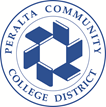 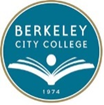 Curriculum CommitteeMeeting MinutesNovember 4, 2021, 10:50 am-12:20 pmMembers Present:  Fabián Banga, Chris Bernard, Nancy Cayton, Mary Clarke-Miller, Lisa Cook, Barbara Des Rochers, Kuni Hay, Ari Krupnick, Cora Leighton, Christopher Lewis, Jenny Lowood, Linda McAllister, Catherine Nichols, Jenny Yap, Dmitriy ZhivMembers Absent: Joseph J. Bielanski, Jr., Pete Dubois, Neng Tang (student representative)Guests: Joya Chavarin, Verónica Montoya, Cadida TapiaMeeting took place via Zoom #974 2179 7775AGENDA ITEMSUMMARY OF DISCUSSIONFOLLOW UP ACTIONCall to Order and Agenda Review10:52 a.m.Approval of 10/19/21 MinutesMoved to approve by C. Nichols, seconded by J. Lowood.  8 yeas, 0 nays, 0 abstentions.Report from 11/1/21 CIPD MeetingSee handoutDiscussion on Possible Committee Policy that Requires Courses to be Offered Within Two Years or Removed from CatalogTabledAGENDA ITEMSUMMARY OF DISCUSSIONFOLLOW UP ACTIONCurriculum ProposalsThe following is a list of items that the committee took action on.  For complete details on each item, see spreadsheet of curriculum items.  The following course proposals were approved: ANTHR 001, 001L; HUMAN 030A; MATH 501; PHIL 002, 020A, 020B, 031A. 037; PSYCH 061.  Anthropology AA-T; Philosophy AA-T.Moved to approve by  C. Nichols, seconded by J. Lowood.  Approved: 12 yeas, 0 nays, 0 abstentions.Items that required approval beyond the committee level will be placed on the December CIPD agenda.Other1. B. Des Rochers had a meeting with COA biology faculty regarding the new BIOL 051 course she is proposing.  Although initial response from one full-time faculty member was positive, the other was reluctant to agree because COA might want to offer a similar course at some point in the future.  COA faculty decided to discuss the course with their part-time faculty and take a vote on whether they would endorse this course.  B. Des Rochers spent about an hour and half at this meeting explaining how the need for the course was determined and what knowledge and skills students need in this field.  She also assured COA faculty that they could adopt this course if it were to be approved.  She will speak to Merritt next about their concerns.2. J. Lowood requested that all members who still had the Child and Adolescent Development ADT in their tech review queue to review it as soon as possible so that it can be approved at CIPD in December.Adjourn11:50 a.m.